Area of Rectangles and SquaresFind the area of the shapes on these  grids.(a)			(b)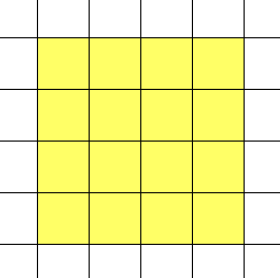 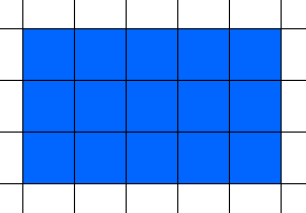 (c)			(d)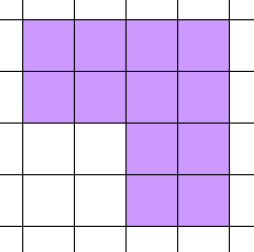 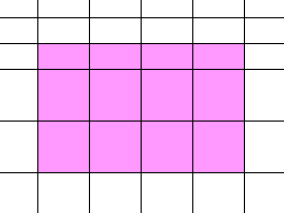 Find the area of each of these shapes.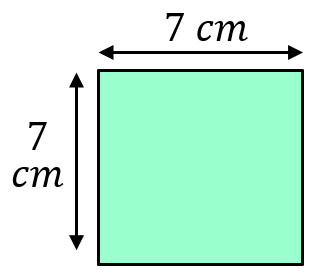 (a)			(b)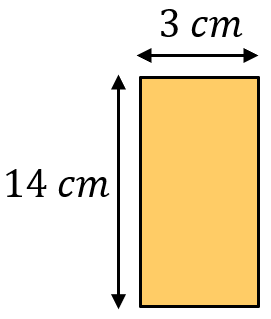 (c)			(d)	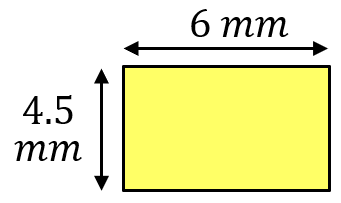 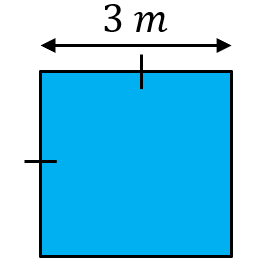 Given the area, find the missing length.(a) 	(b) 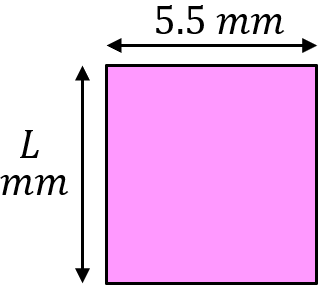 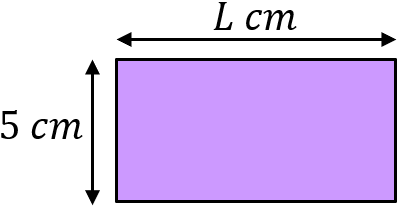 A rectangle has an area of . Find as many possible pairs of lengths and widths as you can.Area of Rectangles and SquaresFind the area of the shapes on these  grids.(a)			(b)(c)			(d)Find the area of each of these shapes.(a)			(b)(c)			(d)	Given the area, find the missing length.(a) 	(b) A rectangle has an area of . Find as many possible pairs of lengths and widths as you can.